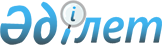 О переименовании некоторых сельских населенных пунктов областиСовместное решение Западно-Казахстанского областного маслихата от 22 октября 2005 года N 22-3 и постановление акимата Западно-Казахстанской области от 6 сентября 2005 года N 293. Зарегистрировано Департаментом юстиции Западно-Казахстанской области 9 ноября 2005 года за N 2946.

      В соответствии с Законом Республики Казахстан "Об административно-территориальном устройстве Республики Казахстан", согласно предложениям и совместным решениям местных исполнительных и представительных органов Бокейординского и Казталовского районов, учитывая заключения заседаний областной ономастической комиссии от 1 октября 2004 года N 1-1, от 6 июля 2005 года N 1-2 областной маслихат и акимат области РЕШИЛИ:



      1.Переименовать некоторые сельские населенные пункты Западно-Казахстанской области:

      по Бокейординскому району:

      село Искра Искринского сельского округа в село Уялы;

      Искринский сельский округ в Уялинский сельский округ;

      по Казталовскому району:

      село Богатырево Мироновского сельского округа в село Болашак;

      Мироновский сельский округ в Болашакский сельский округ.



      2. Настоящее решение вступает в силу после государственной регистрации в Департаменте юстиции Западно-Казахстанской области.      Председатель сессии              Аким области 

      Секретарь облмаслихата 
					© 2012. РГП на ПХВ «Институт законодательства и правовой информации Республики Казахстан» Министерства юстиции Республики Казахстан
				